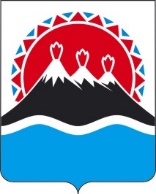 П О С Т А Н О В Л Е Н И ЕГУБЕРНАТОРА КАМЧАТСКОГО КРАЯ                  г. Петропавловск-Камчатский          В соответствии с распоряжением Губернатора Камчатского края от  07.04.2021 № 319-Р        ПОСТАНОВЛЯЮ:1. Внести в приложение к постановлению Губернатора Камчатского края от 27.10.2020 № 189 «О предельной штатной   численности и предельном фонде должностных окладов в исполнительных органах государственной власти Камчатского края» следующие изменения:-  строку  Аппарат Губернатора и Правительства Камчатского края изложить в следующей редакции:«                                                                                                                  »;- строку «Региональная служба по тарифам и ценам Камчатского края»   раздела «агентства, службы:» изложить  в следующей редакции:«                                                                                                                  ». 2. Главному управлению государственной службы Губернатора и Правительства Камчатского края, Региональной службе по тарифам и ценам Камчатского края со дня издания настоящего постановления внести соответствующие изменения в штатные расписания исполнительных органов государственной власти Камчатского края.3. Настоящее постановление вступает в силу после дня его официального опубликования, действие постановление распространяется на правоотношения, возникшие с 1 мая 20021 года.Пояснительная запискак проекту постановления Губернатора Камчатского края"О предельной штатной численности и предельном фонде должностных окладов в исполнительных органах    государственной власти Камчатского края"         Проект постановления Губернатора Камчатского края разработан в соответствии  с  распоряжением Губернатора Камчатского края от  07.05.2021 № 319-Р о внесении изменений в штатные расписания  Аппарата Губернатора и Правительства Камчатского края и Региональной службы по тарифам и ценам   Камчатского края.Проект постановления размещен на Едином портале проведения независимой экспертизы и общественного обсуждения проектов нормативных правовых актов Камчатского края в информационно-телекоммуникационной сети Интернет для проведения независимой антикоррупционной экспертизы в срок с 07.05.2021 года до 14.05.2021 года.В соответствии с постановлением Камчатского края от 06.06.2013 № 233-П "Об утверждении порядка проведения оценки регулирующего воздействия проектов нормативных правовых актов Камчатского края и экспертизы нормативных правовых актов Камчатского края" проект не подлежит оценке регулирующего воздействия.[Дата регистрации]№[Номер документа]О внесении изменения в приложение к постановлению Губернатора Камчат-ского края от 27.10.2020 № 189 «О предельной штатной численности и предельном фонде должностных окладов в исполнительных органах государственной власти Камчатского края»Аппарат Губернатора и Правительства Камчатского края137 (37)1 071 869Региональная служба по тарифам и ценам  Камчатского края24 (4)193 177Губернатор Камчатского края[горизонтальный штамп подписи 1]В.В. Солодов 